FUNDAÇÃO EDUCACIONAL CLAUDINO FRANCIO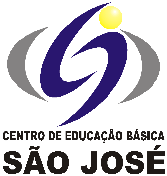 CENTRO DE EDUCAÇÃO BÁSICA SÃO JOSÉRoteiro de Estudo diário 3º ano C Professora MarleteSEXTA-FEIRA DIA 26/06/2020Senhores Pais, Os alunos que não participarão das aulas presenciais deverão acompanhar a transmissão ao vivo da aula através do Google Meet, seguindo o Roteiro de Estudos das 13h às 17h.Este é o link FIXO para todas as aulas, todos os dias: meet.google.com/ehv-ngya-tviAtenciosamente, Equipe PedagógicaTURMA: 3 o ano C - Professora: MarleteHorário de aula de sexta-feira 26/06/2020TURMA: 3 o ano C - Professora: MarleteHorário de aula de sexta-feira 26/06/20201ª aula13h às 13h50Matemática: Apostila de Matemática do 1º bim. (CONTINUAÇÃO…)2ª aula13h50 às 14h40Ciências: Apostila de ciências 1º bimestre. (CONTINUAÇÃO…)14h40 às 15hIntervalo para lanche3ª aula15h às 15h50PORTUGUÊS: Apostila 1º bimestre.  (CONTINUAÇÃO…)4ª aula15h50 às 16h40Geografia: Apostila de Geografia do 1º bim. (CONTINUAÇÃO PÁGINA 235)5ª aula16h40 às 17h Geografia: Apostila de Geografia do 1º bim. (CONTINUAÇÃO PÁGINA 235)Observações: Trazer a apostila do 1º bimestre de Português e Matemática, agenda, estojo completo.